HUMANITIES & SOCIAL SCIENCES (HASS)Humanities & Social Science (HASS) is the study of humans & their interaction with their society & environment- past, present & future.  The learning area includes the study of disciplines such as history, geography, civics & citizenship.To complete a sequence of minors in this area, requires you do AT LEAST 1 course in Geography & 1 course in History (marked with a + & * respectively). The following minors are those considered as complying with a HASS pathway.  You can complete the courses you choose in the order that is right for you.  Four courses will enable you to teach up to Year 10 in a school setting.  For further advice contact: EDC-TeachingLearning@unisa.edu.au * History+ GeographyE – Online (external)(pre-req) – A pre-requisite course is required to be successfully undertaken.Please note:  Some courses have pre-requisites and not all courses are available in any one year.It is highly recommended that you undertake the courses in bold print if possible.Enrolment advice / Study Plan Email: EDC-TeachingLearning@unisa.edu.au 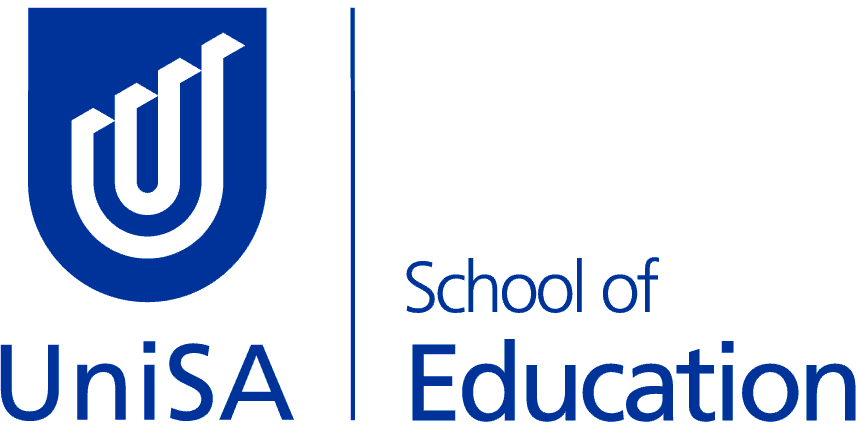 MBET - Bachelor of Education (Primary & Middle)Minor Course OptionsHistorical & Cultural StudiesHistorical & Cultural StudiesHistorical & Cultural StudiesHistorical & Cultural StudiesGeographical & Environmental StudiesGeographical & Environmental StudiesGeographical & Environmental StudiesGeographical & Environmental StudiesHUMS 1035Aboriginal Cultures *SP2 & 5 -EBIOL 1014Biodiversity for the Environment+SP2HUMS 1034Contemporary Aboriginal Issues SP2       - EBIOL 1015Sustainable Ecosystems   (pre-req)+SP5ENVT 1017Caring for Country*SP5       EART 1011Soils in the Australian Landscape+SP5HUMS 2017Comparative Indigenous Studies*SP2       - EENVT 1013Environment: A Human Perspective+SP2HUMS 1009Australian Society & Cultures*SP5       - EEDUC 1027Science & Sustainability 1A:  Humans & Environments +N/A 2022POLI 1013Australian Politics, Civics & Citizenship*SP2       - EBIOL 2022Conservation Biology     (pre-req)+SP5HUMS 1053Colonial Experiment: Australian History 1788-1918*SP2       - EBIOL 2023Ecology    (pre-req)+SP2HUMS 2034Forging a Nation: Australian History 1920-Present*SP5       - EEDUC 2065Science & Sustainability 1B: Atmosphere and Climate+SP5HUMS 2008Rights & Racism*SP5       - EBIOL 4001Coastal Environments+SP1HUMS 1055World History Trends & Transformations*SP5       - EEART 1010Earth Systems+SP2LANG 2022Language & Identity *SP2GEOE 1018Introduction to Surveying & Spatial Sciences+SP2EDUC 2096Asia Literacy and the Asian Century*SP2HUMS 1054Introduction to Cultural Studies*SP2COMM 2060Communication, Culture & Aboriginal Australians*SP5       - EHUMS 2038Migration, Diversity & Belonging*SP5       - ESOCU 2017Understanding Globalisation*SP2        -EHUMS 3047A History of Ideas*SP5HUMS 3049Power & Resistance:  1900 - Present*SP2